ATHENA-DISCONF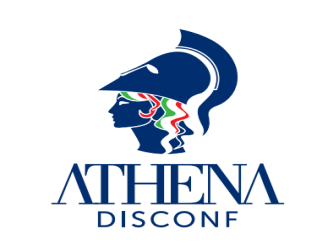 Sede legale: Via Luigi Pinto n.87 – 71100 FOGGIA Phone: 0881 748615E-mail: 	athenadisconf@gmail.com________________________________________________________________________________SCHEDA DI PARTECIPAZIONE/ISCRIZIONEda inviare entro il 04/11/2019 a:  segr.lazio@dirigentiscuola.orgIl/la sottoscritto/a___________________________________________ , dirigente/docente presso l’ Istituto __________________________________________________________________________ Indirizzo. __________________________________________________    CAP________________    Città_________________________ Prov. ____Telefono e/o cell. ___________________________e-mail ____________________________   / ___________________________________________COMUNICA La propria partecipazione al  seminario  di Formazione dell’ 11 novembre 2019Presso Liceo “Machiavelli” Piazza dell'Indipendenza, 7, 00185 Roma RMPrende atto che il seminario è gratuito per i soci Athena e Dirigentiscuola. I non soci possono acquisire la qualità di socio all’atto della registrazione compilando apposito modulo e versando contestualmente la quota associativa annuale di €. 50,00.  I soci DIRIGENTISCUOLA acquisiscono la qualità di socio Athena gratuitamente.Autorizza gli organizzatori, con riferimento al codice in materia di protezione dei dati personali, ad utilizzare i dati personali forniti dal richiedente solo ai fini organizzativi e per l’espletamento delle procedure connesse alla partecipazione al seminario.Addì, ________________				Firma_______________________________SCRIVERE GLI ARGOMENTI: